ПЛАН ЗАСТРОЙКИпо компетенции «Медицинская оптика»наименование этапа чемпионата2024 г.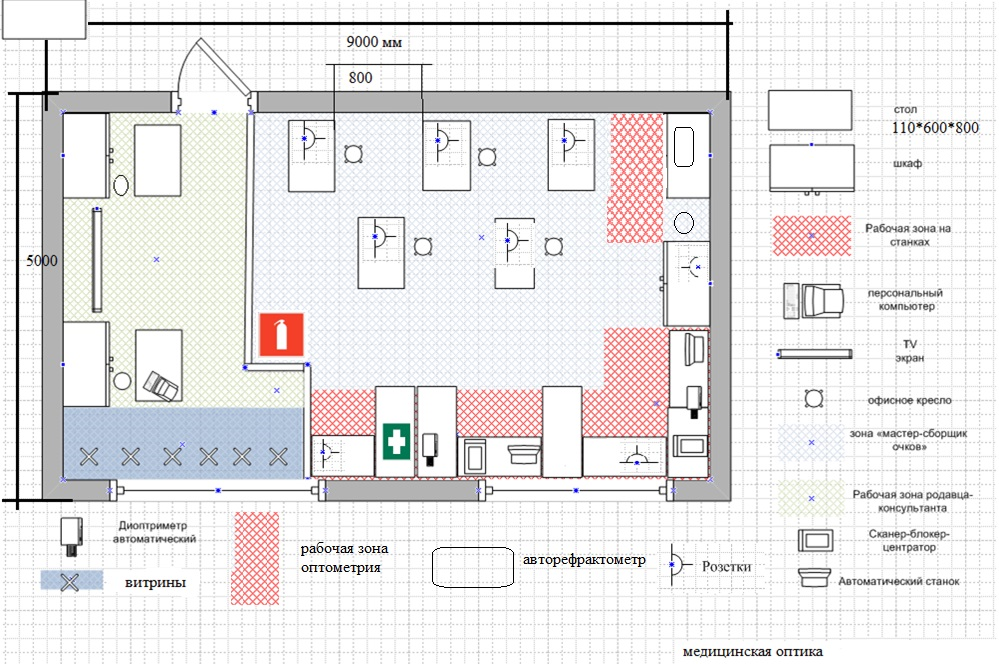 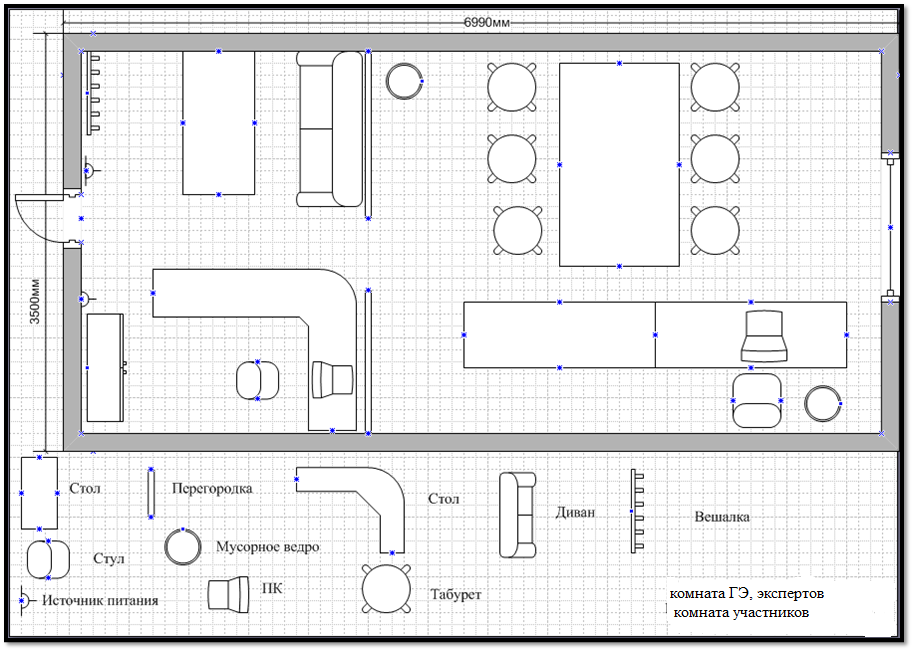 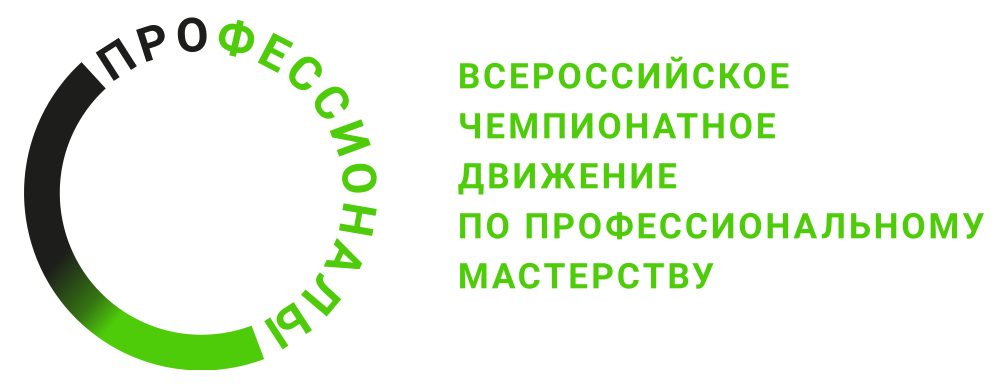 